 Принято на сессииСовета депутатов 29.04.2022г.                                                                                                                                                   Р Е Ш Е Н И Е   от 29 апреля 2022г.                      село Усть-Бюр                             №  30Об итогах исполнения муниципальной программы                                                     «Энергосбережение и повышение энергетической эффективности на территории  Усть-Бюрского сельсовета»  в  2021 году       Заслушав Отчет об итогах исполнения муниципальной программы «Энергосбережение и повышение энергетической эффективности на территории Усть-Бюрского сельсовета» в 2021 году, представленный администрацией Усть-Бюрского сельсовета, в соответствии с Уставом МО Усть-Бюрский сельсовет, Совет депутатов Усть-Бюрского сельсовета           РЕШИЛ:  Отчет об итогах исполнения муниципальной программы «Энергосбережение и повышение энергетической эффективности на территории Усть-Бюрского сельсовета» в 2021 году утвердить.  Рекомендовать администрации Усть-Бюрского сельсовета включить в план  на 2022год по данной программе мероприятия по реконструкции уличного освещения в районе улиц Трактовая-Лесхозная, улица Пушкина от дома  № 16 до дома № 34.     4. Отчет об итогах исполнения муниципальной программы «Энергосбережение и повышение энергетической эффективности на территории Усть-Бюрского сельсовета» в 2021 году разместить на сайте администрации Усть-Бюрского сельсовета.      5.  Контроль за выполнением данного решения возложить на комиссию по бюджету, финансам и налогам (председатель Голубничая Н.Б.).6. Решение вступает в силу со дня его принятия. Глава Усть-Бюрского сельсовета                                                                                         Усть-Абаканского района:                                             /Е.А.Харитонова/Годовой отчето ходе реализации и оценке эффективности муниципальной программы«Энергосбережение и повышение энергетической эффективности на территории Усть-Бюрского сельсовета»ИНФОРМАЦИЯ о реализации муниципальной программы «Энергосбережение и повышение энергетической эффективности на территории Усть-Бюрского сельсовета»      за 2021 год Ответственный исполнитель: Администрация Усть-Бюрского сельсовета  (тыс. рублей) ПОЯСНИТЕЛЬНАЯ ЗАПИСКА о реализации муниципальной программы «Энергосбережение и повышение энергетической эффективности  на территории Усть-Бюрского сельсовета» 1. Описание ситуации в сфере реализации муниципальной программы на начало отчетного финансового года (масштаб существующей проблемы в Усть-Абаканском районе, а также оценка положения Усть-Абаканского района на фоне Республики Хакасия на начало отчетного финансового года) С целью рационального использования топливно-энергетических ресурсов в Российской Федерации принят Федеральный закон РФ от 23.11.2009 г. № 261-ФЗ «Об энергосбережении и о повышении энергетической эффективности, и о внесении изменений в отдельные законодательные акты Российской Федерации». Федеральный закон «Об энергосбережении» установил четкие требования в части эффективного использования и обязал решать данную проблему программным методом. В условиях узкой экономической специализации муниципальных районов Республики Хакасия рациональное использование и экономия топливно-энергетических ресурсов способствует повышению социально-экономической устойчивости населенных пунктов.  Реализация потенциала энергосбережения субъектами непроизводственного сектора позволяет получить экономию энергопотребления без нарушения каких-либо требований и условий, необходимых для обеспечения данного вида деятельности.  Потенциал энергосбережения – это количество топливно-энергетических ресурсов, которое можно сберечь в результате реализации технически возможных и экономически оправданных мер, направленных на эффективное их использование. Существующие здания и сооружения, инженерные коммуникации не отвечают современным строительным нормам и правилам по энергосбережению. Все это значительно увеличивает долю расходов из местного бюджета на содержание учреждений. Основной целью муниципальной программы «Энергосбережение и повышение энергетической эффективности на территории Усть-Бюрского сельсовета» является обеспечение рационального использования энергетических ресурсов за счет реализации мероприятий по энергосбережению и повышению энергетической эффективности. Основными задачами программы являются: - реализация организационных мероприятий по энергосбережению и повышению энергетической эффективности;- оснащение приборами учета используемых энергетических ресурсов;- повышение эффективности системы теплоснабжения;- повышение эффективности системы электроснабжения;- повышение эффективности системы водоснабжения и водоотведения;- уменьшение потребления энергии и связанных с этих затрат по муниципальным контрактам;- замена осветительных приборов на энергосберегающие в бюджетных учреждения и системах уличного освещения.В настоящее время на территории Усть-Бюрского сельсовета освещено 24 улицы, установлено 9 ШУНО (шкаф учета наружного освещения), оснащенных прибором учета и реле времени (таймер):№ 1 - ул. Лесная, ул. Терешковой, ул. Титова;№ 2 - ул. Гагарина, ул. Баумана;№ 3 - ул. Станционная, ул. Школьная, ул. Степная, ул. Трактовая, переулок Трактовый, ул. 70 лет Победы, ул. Петухова, ул. Матросова; № 4 - ул. Аэродромная, ул. Лесхозная;№ 5 - ул. Набережная, мост; № 6 - ул. Кирпичная, ул. Нагорная, пер. Горный;№ 7 - ул. Кирова, ул. Заречная;№ 8 - ул. Ленина, ул. Пушкина;№ 9 – ул. 4-я Ферма.Общая протяженность уличного освещения составляет 21,0 км.       На территории Усть-Бюрского сельсовета отсутствует безучетное потребление электроэнергии. 2. Перечень мероприятий, реализуемых в рамках муниципальной программы (причины частичного или полного невыполнения) с указанием объемов бюджетных ассигнований, направленных на их реализацию  На реализацию муниципальной программы «Энергосбережение и повышение энергетической эффективности на территории Усть-Бюрского сельсовета» в 2021г. запланировано 255,0 тыс. руб., фактически исполнено 254,6 тыс. руб., исполнение – 99,8%.Бюджетные средства в рамках муниципальной программы «Энергосбережение и повышение энергетической эффективности на территории Усть-Бюрского сельсовета» направлены на реализацию следующих мероприятий:   Основное 	мероприятие 	1 «Обеспечение энергоэффективности и энергосбережения на объектах муниципальной собственности». Было запланировано 255 тыс. рублей, фактически израсходовано – 254,6 тыс. рублей (43,8 - электромонтажные работы пер. Горный, ул. Нагорная; 14,6 - электромонтажные работы в районе школьных мостиков; 29,2 - электромонтажные работы по ул. Школьная; 29,2 - электромонтажные работы по ул. Лесхозная; 14,6 - электромонтажные работы по ул. Лесная, ул. Степная; 21,9 - электромонтажные работы по ул. Ленина (дополнительное уличное освещение в районе домов от № 4 до № 6); 101,3 – приобретение электротоваров для ремонта уличного освещения улиц Нагорная, пер. Горный, ул. Лесхозная, ул. Лесная, ул. Степная, ул. Ленина, школьные мостики). Освоение составило 99,8%. Основное мероприятие 2 «Уменьшение потребления энергии и связанных с этих затрат по муниципальным контрактам». Ежегодно перед началом отопительного сезона во всех учреждениях: Администрация Усть-Бюрского сельсовета, МКУ «Усть-Бюрский СДК», МБОУ «Усть-Бюрская СОШ», детский садик «Елочка», Усть-Бюрская амбулатория, ПЧ №102 проводится ревизия системы отопления. А также следующие мероприятия:МКУ «Усть-Бюрский СДК»: заменены двери в кабинетах, отремонтировали полы в фойе, малом зале и коридорах; частичный ремонт кровли; МБОУ «Усть-Бюрская СОШ»: проведены профилактические работы в модульной котельной; промывка отопительной системы;Детский садик «Елочка»: проведен ремонт крыши котельной.ПЧ №102: частичный ремонт кровли.Основное мероприятие 3 «Замена осветительных приборов на энергосберегающие в бюджетных учреждениях и системах уличного освещения». На территории Усть-Бюрского сельсовета на протяжении нескольких лет ведется работа по уличному освещению. Проведены следующие работы:- монтаж воздушной линии уличного освещения переулок Горный, ул. Нагорная. Установлено 3 светильника, проложено 500 метров провода;- монтаж воздушной линии уличного освещения в районе школьных мостиков. Установлено 2 светильника, проложено 100 метров провода;- демонтаж и подключение светильников по ул. Школьная. Установлено 3 светильника, проложено 200 метров провода;- демонтаж и подключение светильников по ул. Лесхозная. Установлено 7 светильников;- демонтаж и подключение светильников по ул. Лесная, Степная. Установлено 4 светильника;- монтаж дополнительного уличного освещения по ул. Ленина в районе домов от № 4 до № 6. Установлено 4 светильника, проложено 200 метров провода.3. Результаты оценки эффективности муниципальной программы  Оценка эффективности муниципальной программы получена в соответствии с Порядком разработки, утверждения, реализации и оценки эффективности муниципальных программ Усть-Бюрского сельсовета, утвержденным постановлением администрации Усть-Бюрского сельсовета от 25.12.2013 № 67-п и представлена в таблице 1.  Таблица 1.  ОТЧЕТ об оценке эффективности реализации муниципальной программы «Энергосбережение и повышение энергетической эффективности на территории Усть-Бюрского сельсовета» за 2021 год   Исполнитель: заместитель главного бухгалтера по экономическим вопросам - Рассказова Татьяна Алексеевна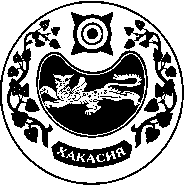 СОВЕТ ДЕПУТАТОВ   УСТЬ-БЮРСКОГО  СЕЛЬСОВЕТАОтветственный исполнитель муниципальной программы  Администрация Усть-Бюрского сельсовета Усть-Абаканского района Республики Хакасия Отчетный период 2021 год Дата составления отчета 01.04.2022 Непосредственный исполнитель Заместитель главного бухгалтера по экономическим вопросам Рассказова Татьяна Алексеевна, тел. 8 (39032) 2-20-63 (должность, ФИО, номер телефона) Заместитель главного бухгалтера по экономическим вопросам Рассказова Татьяна Алексеевна, тел. 8 (39032) 2-20-63 № п/п Наименование   программы  План на 2021 годПлан на 2021 годПлан на 2021 годПлан на 2021 годКассовые расходы с начала 2021 годаКассовые расходы с начала 2021 годаКассовые расходы с начала 2021 годаКассовые расходы с начала 2021 годаВыполнено с начала  года % (гр. 10*100/ гр.6) Информация о выполненных мероприятиях Примечания  (причины частичного или полного неисполнения каких-либо мероприятий Программы) № п/п Наименование   программы  МБ РХ РФ Всего МБ РХ РФ Всего Выполнено с начала  года % (гр. 10*100/ гр.6) Информация о выполненных мероприятиях Примечания  (причины частичного или полного неисполнения каких-либо мероприятий Программы) 1 2 3 4 5 6 7 8 9 10 11 12 13 1. Энергосбережение и повышение энергетической эффективности на территории Усть-Бюрского сельсовета 255,0 0,0 0,0 255,0 254,6 0,0 0,0 254,6 99,8115,2 – электромонтажные работы пер. Горный, ул. Нагорная, школьные мостики (58,4-работа, 56,8-приобретение электротоваров);29,2 – электромонтажные работы по ул. Школьная;60,9 – электромонтажные работы по ул. Лесхозная, ул. Лесная, ул. Степная (43,8-работа, 17,1-приобретение электротоваров);49,3 – электромонтажные работы по ул. Ленина (21,9-работа, 27,4-приобретение электротоваров).      Наименование       
       показателя         Единица 
измеренияЗначение целевого показателяЗначение целевого показателяЗначение целевого показателя      Наименование       
       показателя         Единица 
измеренияутверждено в    
муниципальной     программе     достигнутооценка в   
баллахРеализация организационных мероприятий по энергосбережению и повышению энергетической эффективностишт1118+1Оснащение приборами учета используемых энергетических ресурсов%100100+1Замена осветительных приборов на энергосберегающие в бюджетных учреждениях и системах уличного освещенияшт1313+1Итоговая сводная оценка      Х             Х             Х     3/3Оценка эффективности     
муниципальной программы
по итоговой сводной      
оценке, процентов        Оценка эффективности 100%. Программа эффективнаяОценка эффективности 100%. Программа эффективнаяОценка эффективности 100%. Программа эффективнаяОценка эффективности 100%. Программа эффективная